○最優秀賞「ひおうぎ貝と真イカのクリームカレー」（家族の部）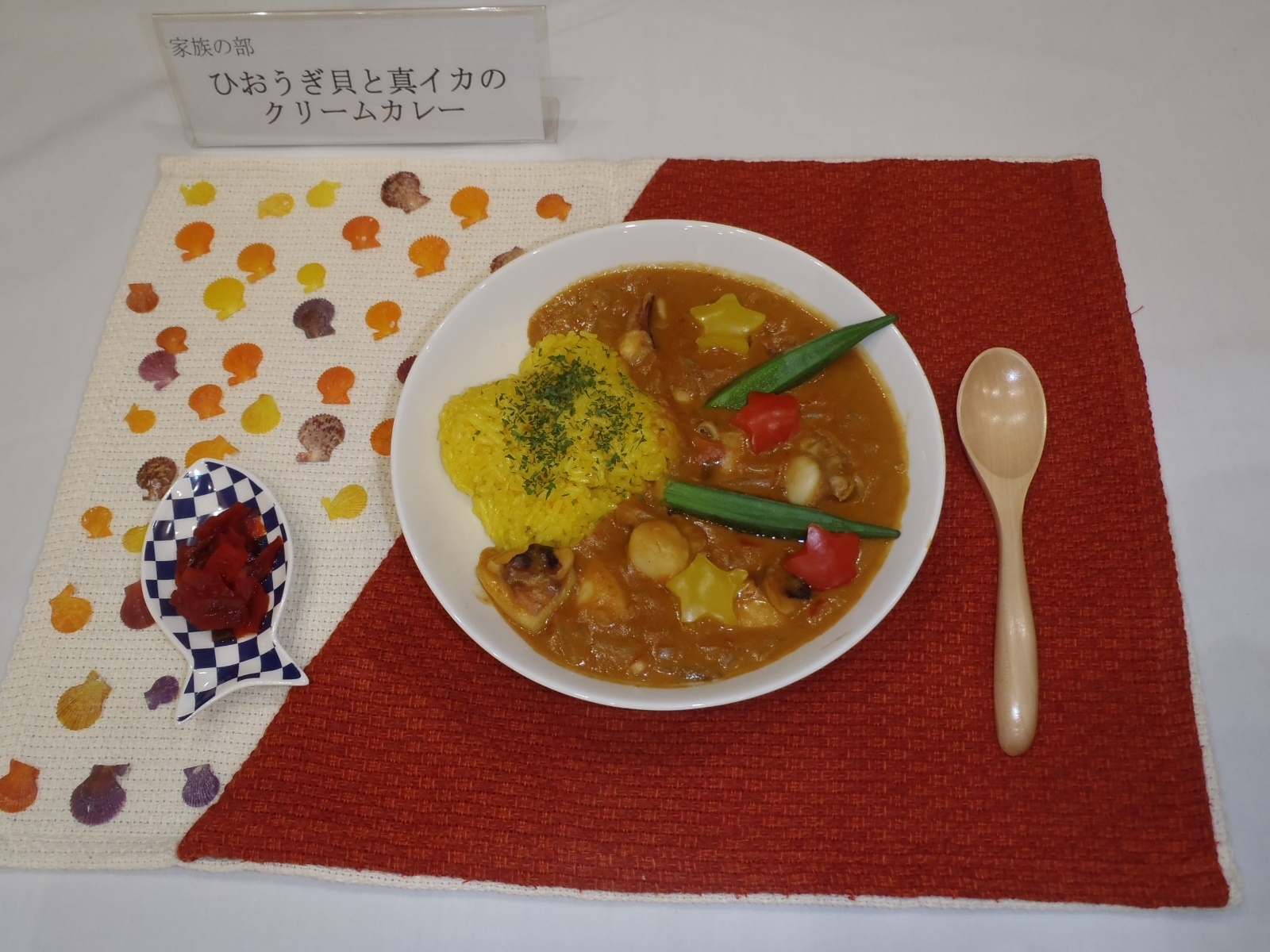 【作り方】（ごはん）米を研いで炊飯器に入れ、通常の水加減でセットする。ターメリックとサフランを加えて30分ほどおき、バターを加えて炊く。（クリームカレー）トマトは湯むきし、一口大にカットする。オクラは塩もみをして産毛を取り、星型にしたパプリカと一緒に1分間茹でる。ひおうぎ貝は沸騰した湯でサッと茹で、うろ（黒い部分）を取る。フライパンにバターを溶かし、真イカと④のひおうぎ貝を炒める。酒をふりかけ、2分間蓋をして蒸し焼きにする。鍋にバターを溶かし、みじん切りにしたニンニクを入れて香りを出す。その後、みじん切りにした玉ねぎと残ったパプリカ・②のトマトを加えて炒める。水を加え、ひと煮立ちしたら火を止め、カレールーを入れる。生クリームと⑤のひおうぎ貝と真イカを煮汁ごと加え1分間ほど煮て出来上がり。器にごはんを盛り、パセリを散らす。カレーを盛り付け、③のオクラとパプリカを飾って食べる。【アピールポイント】　旬のひおうぎ貝と真イカは、良質なたんぱく質とタウリン、ビタミンがたっぷりで栄養豊富な海の宝です。貝やイカを蒸し焼きにすることで、魚介のうま味と香りが引き立ち、ふっくらとし、魚介類が苦手なお子様でも臭みを気にせず食べやすくなります。愛媛県産の身近な野菜と生クリームを合わせ、さっぱりと酸味のある味付けにしました。ぜひ皆さんにも召し上がってほしいです。材料（4人分）　　　　　　　　　　　　　　材料（4人分）　　　　　　　　　　　　　　材料（4人分）　　　　　　　　　　　　　　材料（4人分）　　　　　　　　　　　　　　愛媛県産ひおうぎ貝8枚　　米2合愛媛県産真イカ切身小4杯分ターメリック小さじ1杯トマト2個サフラン　　　　　　少々玉ねぎ　　　　　1個バター　炊飯用5ｇニンニク2片市販のカレールー1/2箱パセリ少々生クリーム200ml福神漬お好みの量オクラ8本パプリカ　赤・黄各1個水400ml酒小さじ2杯バター　炒め用×2各10ｇ